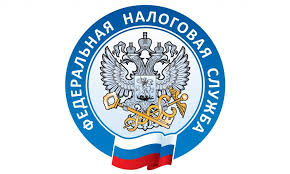 Как получить квалифицированную электронную подпись в УЦ ФНСЛицо, имеющее право действовать без доверенности от имени организации, может подать электронное заявление на выпуск квалифицированного сертификата через интерактивный сервис ФНС "Личный кабинет налогоплательщика - физлица", размещенный в разделе "Жизненные ситуации" - "Нужна квалифицированная электронная подпись", либо лично - в налоговом органе, который выдает квалифицированные электронные подписи.При первом получении квалифицированного сертификата в УЦ ФНС требуется личная идентификация заявителя.Для записи ключей в УЦ ФНС используются носители ключевой информации, сертифицированные ФСБ и (или) ФСТЭК.Срок действия ключей электронной подписи и соответствующих им квалифицированных сертификатов, с учетом требований федерального органа исполнительной власти, уполномоченного в области обеспечения безопасности, - ФСБ России, составляет 15 месяцев.Более подробная информация о порядке получения квалифицированной электронной подписи в УЦ ФНС размещена на сайте ФНС.                                                    Основание: Письмо ФНС России от 22.02.2022 N ПА-3-24/1582@